Evelina London Fetal Cardiology   	  	  	                          Direct Telephone Numbers: 020 7188 2308  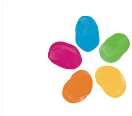 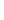 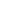 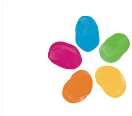 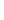 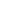 Department of Congenital Heart Disease   	  	  	  	  	  	                020 7188 9201  Ground Floor, South Wing   St Thomas’ Hospital  	  	  	  	                            Email: gst-tr.fetalcardiologygstt@nhs.net  Westminster Bridge Road  London  SE1 7EH    Referral forms must legible, fully completed and include reports for 12 week dating scan, 20 week anomaly scan and the maternity booking document for the referral to be processed and avoid unnecessary delays. Please complete and email to gst-tr.fetalcardiologygstt@nhs.net  Additional information…………………………………………………………………………………………………………………………  Has patient attended this department before?  Yes / No      Please specify if under a different name…………………………………………………………………………………. Date of Referral:  NHS No.:  Patient name: Address:  Postcode:   Tel No.: D.O.B:  Email address: B.M.I:  E.D.D:  Gestation:   Does the patient require an interpreter? YES/NOLanguage………………………………………Referring hospital information Referring department:  Patient’s obstetrician:  GP name:  Address:  Postcode:  Hospital contact:  Name:  Tel No:  Fax No:   Nhs.net email: Reason    Details  1.  Suspected congenital heart disease in this baby  (If yes, please call through to office to alert staff and attach scan report)  Details:  2.  Previous pregnancy affected by congenital heart disease        (live birth, termination of pregnancy, neonatal death, infant death)   Diagnosis:  3. Pregnant patient or father of the baby with congenital heart diseasePregnant woman has congenital heart diseaseFather of the fetus has congenital heart diseaseDiagnosis:  4.  Confirmed cardiomyopathy in pregnant woman, father of fetus or previous child/fetus     If so type of cardiomyopathy  Diagnosis:  5.  Fetal Arrhythmia?      (Please attach scan report) Slow     Fast      Irregular 6.  Increased nuchal translucency Nuchal measurement:  7.  Other abnormality in this baby 	 8.  Fetal Hydrops   9.  Monochorionic twins  10.  Medication exposureWhich drugs 11.  Maternal condition Diabetesanti-Ro/anti-La antibodies (Lupus/Sjogren’s)  phenylketonuria